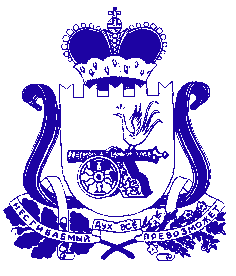 Администрация муниципального образования «Сафоновский район» Смоленской областиПОСТАНОВЛЕНИЕот 17.08.2022 № 1290 В связи с кадровыми изменениями, руководствуясь Уставом муниципального образования «Сафоновский район» Смоленской области, Администрация  муниципального образования «Сафоновский район» Смоленской областиПОСТАНОВЛЯЕТ:1. Внести в состав комиссии по делам несовершеннолетних и защите их прав в муниципальном образовании «Сафоновский район» Смоленской области, утвержденной постановлением Администрации муниципального образования «Сафоновский район» Смоленской области от 13.01.2021 № 6, следующие изменения:1.1. Вывести из состава комиссии Д.В. Буянова, Л.А. Алференкову.1.2. Ввести в состав вышеуказанной комиссии Аношина Андрея Александровича - заместителя председателя комитета по культуре Администрации муниципального образования «Сафоновский район» Смоленской области.2. Считать настоящее постановление неотъемлемой частью постановлений Администрации муниципального образования «Сафоновский район» Смоленской области от 13.01.2021 № 6.Глава муниципального образования «Сафоновский район» Смоленской области				      А.И. ЛапиковО внесении изменений в состав комиссии по делам несовершеннолетних и защите их прав в муниципальном образовании «Сафоновский район» Смоленской области